проєкт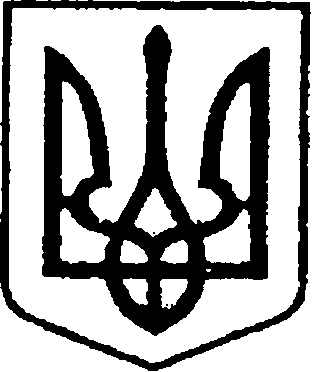 УКРАЇНАЧЕРНІГІВСЬКА ОБЛАСТЬН І Ж И Н С Ь К А    М І С Ь К А    Р А Д АВ И К О Н А В Ч И Й    К О М І Т Е ТР І Ш Е Н Н Явід ___ вересня 2021 року	           м. Ніжин	                                     №___Про відзначення з нагодиДня машинобудівникаВідповідно до  статей 40, 42, 53, 59 Закону України «Про місцеве самоврядування в Україні», рішення Ніжинської міської ради Чернігівської області «Про внесення змін до рішення Ніжинської міської ради                            від 03 травня 2017 року №27-23/2017 «Про затвердження Положень                  про Почесну грамоту, Грамоту та Подяку виконавчого комітету Ніжинської міської ради» від 02.02.2018 р. №18-35/2018, Регламенту виконавчого комітету Ніжинської міської ради Чернігівської області VІІІ скликання, затвердженого рішенням Ніжинської міської ради Чернігівської області VІІІ скликання від 24.12.2020 р. №27-4/2020, розглянувши клопотання директора ДП НВК «Прогрес» Матюхіна О.А., директора ТОВ «Ніжин механізація» Харечка І.М.,  директора ТОВ «Ніжинський механічний завод» Галати М.В. з нагоди відзначення Дня машинобудівника, виконавчий комітет Ніжинської міської ради вирішив: 1.Нагородити Грамотою виконавчого комітету Ніжинської міської ради за високу професійну майстерність, сумлінну працю, досягнення найкращих результатів та з нагоди професійного свята – Дня машинобудівника:1.1.Дереку Володимира Андрійовича – токаря 4-го розряду механоскладальної дільниці ТОВ «Ніжин механізація»;1.2.Тронь Марину Леонідівну – комірника центрального складу ТОВ «Ніжин механізація»;1.3.Мозгового Геннадія Миколайовича – обрубувача, зайнятого обробленням литва наждаком і ручним способом 2-го розряду ливарного цеху ТОВ «Ніжинський механічний завод»;1.4.Гайдамаку Ігоря Олеговича – формувальника ручного формування, який бере участь у литті металу 2-го розряду ливарного цеху ТОВ «Ніжинський механічний завод»;1.5.Пухна Миколу Юрійовича – плавильника металу та сплавів 4-го розряду ливарного цеху ТОВ «Ніжинський механічний завод».	2.Оголосити Подяку виконавчого комітету Ніжинської міської ради         за сумлінну працю, високий професіоналізм і досягнення найкращих результатів в роботі  та з нагоди відзначення професійного свята - Дня машинобудівника:2.1.Бецю Петру Васильовичу – старшому майстру механоскладального виробництва №712 ДП НВК «Прогрес»;2.2.Костянку Василю Григоровичу – фрезерувальнику 5 розряду механічного виробництва №712 ДП НВК «Прогрес»;2.3.Федоренку Анатолію Івановичу – начальнику виробництва ТОВ «Ніжин механізація»;2.4.Штиволоці Дмитру Миколайовичу – електрозварнику ручного зварювання 4-го розряду заготівельної дільниці ТОВ «Ніжин механізація»;2.5.Лисаку Андрію Васильовичу – токарю-розточувальнику 5-го розряду ремонтно-інструментальної дільниці ТОВ «Ніжин механізація»;2.6.Яровій Любові Володимирівні – начальнику центральної заводської лабораторії ТОВ «Ніжин механізація»;2.7.Штиволоці Вікторії Миколаївні – стрижневику ручного формування 2-го розряду ТОВ «Ніжин механізація».3.Відділу юридично-кадрового забезпечення апарату виконавчого комітету Ніжинської міської ради (Лега В. О.) забезпечити оприлюднення цього рішення на офіційному сайті Ніжинської міської ради.4.Відділу бухгалтерського обліку апарату виконавчого комітету Ніжинської міської ради (Єфіменко Н.Є.)  забезпечити виконання цього рішення у частині видачі бланків Грамот, Подяк та рамок.5.Контроль за виконанням цього рішення покласти на керуючого справами виконавчого комітету Ніжинської міської ради Салогуба В.В.Міський голова						                Олександр КОДОЛАПояснювальна запискадо проекту рішення виконавчого комітету «Про відзначення з нагоди Дня машинобудівника»Відповідно до ст. 40 Закону України «Про місцеве самоврядування                в Україні», рішення Ніжинської міської ради Чернігівської області «Про внесення змін до рішення Ніжинської міської ради  від 03 травня 2017 року №27-23/2017 «Про затвердження Положень про Почесну грамоту, Грамоту   та Подяку виконавчого комітету Ніжинської міської ради» від 02.02.2018 р.     №18-35/2018 пропонуються кандидатури до нагородження Грамотами та Подяками виконавчого комітету Ніжинської міської ради до професійного свята – Дня машинобудівника. Проект рішення «Про відзначення з нагоди Дня машинобудівника» складається  з п’яти  розділів.Відділ юридично-кадрового забезпечення апарату виконавчого комітету Ніжинської міської ради, відповідно до Закону України «Про доступ до публічної інформації», забезпечує опублікування цього рішення шляхом оприлюднення  на офіційному сайті Ніжинської міської ради.Доповідати проект рішення на засіданні буде начальник сектора                      з питань кадрової політики відділу юридично-кадрового забезпечення апарату виконавчого комітету Ніжинської міської ради Кучер Людмила Сергіївна.Начальник відділу юридично-кадровогозабезпечення апарату виконавчогокомітету Ніжинської міської ради                                                   В’ячеслав ЛЕГА